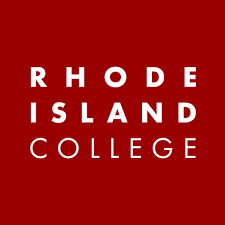 graduate COMMITTEE 
curriculum PROPOSAL FORMA. Cover page	 (rover over text for more instructions- please delete red instructions)B. NEW OR REVISED COURSESD. SignaturesD.1. Approvals:   Required from department chairs, program directors, and deans from the academic unit originating the proposal.  D.2. Acknowledgements: Required from all departments (and corresponding dean) impacted by the proposal. Signature does not indicate approval.  Concerns should be brought to the attention of the graduate committee chair for discussion.A.1. Course or programHCA 592  - Master’s Capstone in Health Care AdministrationHCA 592  - Master’s Capstone in Health Care AdministrationHCA 592  - Master’s Capstone in Health Care AdministrationHCA 592  - Master’s Capstone in Health Care AdministrationHCA 592  - Master’s Capstone in Health Care AdministrationAcademic Unit School of Business  School of Business  School of Business  School of Business  School of Business A.2. Proposal typeCourse:  Creation  Course:  Creation  Course:  Creation  Course:  Creation  Course:  Creation  A.3. OriginatorChristine ConnollyChristine ConnollyHome departmentHome departmentManagement and MarketingManagement and MarketingA.4. RationaleAdditional Information for new programsWe began the Master,s HCA program in Fall 2016. Presently this program is completed upon completion of a thesis. For those seeking a non- thesis option and in order to assure compliance with graduate studies policy, we are seeking to add a capstone project course in lieu of a thesis. This option would enable students to connect their internship experience with a formal written capstone project.  So, students can now choose between a written thesis (HCA 591) or completion of a capstone project (HCA 592 – new), to demonstrate their synthesis of coursework material and show application of real-world solutions in the Health Care industry.We began the Master,s HCA program in Fall 2016. Presently this program is completed upon completion of a thesis. For those seeking a non- thesis option and in order to assure compliance with graduate studies policy, we are seeking to add a capstone project course in lieu of a thesis. This option would enable students to connect their internship experience with a formal written capstone project.  So, students can now choose between a written thesis (HCA 591) or completion of a capstone project (HCA 592 – new), to demonstrate their synthesis of coursework material and show application of real-world solutions in the Health Care industry.We began the Master,s HCA program in Fall 2016. Presently this program is completed upon completion of a thesis. For those seeking a non- thesis option and in order to assure compliance with graduate studies policy, we are seeking to add a capstone project course in lieu of a thesis. This option would enable students to connect their internship experience with a formal written capstone project.  So, students can now choose between a written thesis (HCA 591) or completion of a capstone project (HCA 592 – new), to demonstrate their synthesis of coursework material and show application of real-world solutions in the Health Care industry.We began the Master,s HCA program in Fall 2016. Presently this program is completed upon completion of a thesis. For those seeking a non- thesis option and in order to assure compliance with graduate studies policy, we are seeking to add a capstone project course in lieu of a thesis. This option would enable students to connect their internship experience with a formal written capstone project.  So, students can now choose between a written thesis (HCA 591) or completion of a capstone project (HCA 592 – new), to demonstrate their synthesis of coursework material and show application of real-world solutions in the Health Care industry.We began the Master,s HCA program in Fall 2016. Presently this program is completed upon completion of a thesis. For those seeking a non- thesis option and in order to assure compliance with graduate studies policy, we are seeking to add a capstone project course in lieu of a thesis. This option would enable students to connect their internship experience with a formal written capstone project.  So, students can now choose between a written thesis (HCA 591) or completion of a capstone project (HCA 592 – new), to demonstrate their synthesis of coursework material and show application of real-world solutions in the Health Care industry.We began the Master,s HCA program in Fall 2016. Presently this program is completed upon completion of a thesis. For those seeking a non- thesis option and in order to assure compliance with graduate studies policy, we are seeking to add a capstone project course in lieu of a thesis. This option would enable students to connect their internship experience with a formal written capstone project.  So, students can now choose between a written thesis (HCA 591) or completion of a capstone project (HCA 592 – new), to demonstrate their synthesis of coursework material and show application of real-world solutions in the Health Care industry.A.5. Student impactWe believe that this will increase student interest in our Master’s program. Students not seeking to complete a thesis presently choose other schools for their HCA Master’s degree. It may also appeal to students who learn by “doing” and/or may be interested in furthering work/projects begun during their internship. A capstone project connected to a healthcare employer may lead to employment upon completion of the Master’s degree.We believe that this will increase student interest in our Master’s program. Students not seeking to complete a thesis presently choose other schools for their HCA Master’s degree. It may also appeal to students who learn by “doing” and/or may be interested in furthering work/projects begun during their internship. A capstone project connected to a healthcare employer may lead to employment upon completion of the Master’s degree.We believe that this will increase student interest in our Master’s program. Students not seeking to complete a thesis presently choose other schools for their HCA Master’s degree. It may also appeal to students who learn by “doing” and/or may be interested in furthering work/projects begun during their internship. A capstone project connected to a healthcare employer may lead to employment upon completion of the Master’s degree.We believe that this will increase student interest in our Master’s program. Students not seeking to complete a thesis presently choose other schools for their HCA Master’s degree. It may also appeal to students who learn by “doing” and/or may be interested in furthering work/projects begun during their internship. A capstone project connected to a healthcare employer may lead to employment upon completion of the Master’s degree.We believe that this will increase student interest in our Master’s program. Students not seeking to complete a thesis presently choose other schools for their HCA Master’s degree. It may also appeal to students who learn by “doing” and/or may be interested in furthering work/projects begun during their internship. A capstone project connected to a healthcare employer may lead to employment upon completion of the Master’s degree.We believe that this will increase student interest in our Master’s program. Students not seeking to complete a thesis presently choose other schools for their HCA Master’s degree. It may also appeal to students who learn by “doing” and/or may be interested in furthering work/projects begun during their internship. A capstone project connected to a healthcare employer may lead to employment upon completion of the Master’s degree.A.6. Impact on other programsNone - those seeking a thesis are presently in the thesis program. This should allow for program growth for those who want a Master’s with a capstone type experience instead of a thesis.None - those seeking a thesis are presently in the thesis program. This should allow for program growth for those who want a Master’s with a capstone type experience instead of a thesis.None - those seeking a thesis are presently in the thesis program. This should allow for program growth for those who want a Master’s with a capstone type experience instead of a thesis.None - those seeking a thesis are presently in the thesis program. This should allow for program growth for those who want a Master’s with a capstone type experience instead of a thesis.None - those seeking a thesis are presently in the thesis program. This should allow for program growth for those who want a Master’s with a capstone type experience instead of a thesis.None - those seeking a thesis are presently in the thesis program. This should allow for program growth for those who want a Master’s with a capstone type experience instead of a thesis.A.7. Resource impactFaculty PT & FT: NoneNoneNoneNoneNoneA.7. Resource impactLibrary:NoneNoneNoneNoneNoneA.7. Resource impactTechnologyNoneNoneNoneNoneNoneA.7. Resource impactFacilities:NoneNoneNoneNoneNoneA.8. Semester effectiveSpring 2023A.9. Rationale if sooner than next FallA.9. Rationale if sooner than next FallFor RIC graduates the Master’s is 1.5 years and we would like those who are interested to be able to enroll in Spring 2023 so they can complete in the Spring of 2024.For RIC graduates the Master’s is 1.5 years and we would like those who are interested to be able to enroll in Spring 2023 so they can complete in the Spring of 2024.For RIC graduates the Master’s is 1.5 years and we would like those who are interested to be able to enroll in Spring 2023 so they can complete in the Spring of 2024.A.10 Changes to the websiteThe only change is to inform students of this option. All courses are the same (except the thesis will be replaced with a capstone project). The capstone course will replace the thesis option for students not seeking a thesis. The only change is to inform students of this option. All courses are the same (except the thesis will be replaced with a capstone project). The capstone course will replace the thesis option for students not seeking a thesis. The only change is to inform students of this option. All courses are the same (except the thesis will be replaced with a capstone project). The capstone course will replace the thesis option for students not seeking a thesis. The only change is to inform students of this option. All courses are the same (except the thesis will be replaced with a capstone project). The capstone course will replace the thesis option for students not seeking a thesis. The only change is to inform students of this option. All courses are the same (except the thesis will be replaced with a capstone project). The capstone course will replace the thesis option for students not seeking a thesis. The only change is to inform students of this option. All courses are the same (except the thesis will be replaced with a capstone project). The capstone course will replace the thesis option for students not seeking a thesis. Old (for revisions only)ONLY include information that is being revised, otherwise leave blankNewExamples are provided within some of the boxes for guidance, delete just the examples that do not apply.B.1. Course prefix and number HCA 592B.2. Cross listing number if anyN/AB.3. Course title Master’s Capstone in Health Care AdministrationB.4. Course description Student in consultation with a faculty mentor will identify a capstone project, complete the project, research the topic, and complete a comprehensive research paper.B.5. Prerequisite(s)Completion of all HCA classes except for HCA 567 and HCA 591, or permission of program directorB.6. OfferedFall | Spring /SummerB.7. Contact hours 3.0 hoursB.8. Credit hours3.0 hoursB.9. Justify differences if anyB.10. Grading system Satisfactory/ UnsatisfactoryB.11. Instructional methodsFieldwork / Research paper/project B.11.a  Delivery MethodHybrid - meeting with mentor andon site at the location of the capstone researchB.12.CategoriesRequired for program B.13. How will student performance be evaluated?Final Capstone Paper and Capstone Projects | Report from outside supervisorB.14. Redundancy with, existing coursesNone/ student will either do a Thesis or a Capstone projectB. 15. Other changes, if anyB.16. Course learning outcomes: List each outcome in a separate rowProfessional organization standard(s)How will each outcome be measured?Complete a capstone project approved by a faculty mentor in the MS-HCA programSuccessful completion of capstone project based on previously agreed upon project goals, written by the student, site coordinator and the faculty mentor.Complete a comprehensive research paper that demonstrates how the capstone project: enhances coursework learning, enhances research in the fieldPaper will show the use of primary or secondary research that enhances the capstone project and builds on research accepted in the field.B.17. Topical outline:  Please do not include a full syllabusCAPSTONE PROJECTIdentify project, site and supervisor for the intended projectIdentify faculty mentor to support the project and serve as liaison between site supervisor and studentDefine project specifications, hours and expected deliverables for the capstone projectCOMPREHENSIVE RESEARCH PAPERResearch area of study from Capstone projectBecome expert on secondary research in this area and publish a comprehensive written paper that provides evidence of advanced knowledge of the field, linkages to course learning, value of capstone project in relation to the research, and ability to compare and contrast capstone project with scholarly literature findingWritten research paper must include as a minimum an abstract, problem and purpose statement, methods used to investigate problem, summary findings, discussion/ meaning, limitations of both capstone project and literature and recommendations for future study.NamePosition/affiliationSignatureDateMarianne RaimondoProgram Director of HCAOn-fileConstance MilbourneChair of Mgmt and MarketingOn-fileMarianne RaimondoDean of BusinessOn-fileNamePosition/affiliationSignatureDate